בס"דפרשת בראשית\ חזרה"בראשית"- מדוע התורה מתחילה בסיפור בריאת העולם ולא מהמצווה הראשונה שעמ"י נצטוו בה?"ברא אלוקים"- הסבירי!"תוהו ובוהו"- הסבירי!"רוח אלוקים"- הסבירי!"וירא... כי טוב- ויבדל"- מה שאלנו? מה ענינו?"יום אחד"- מה למדנו?"יהי רקיע"- הסבירי! "ויעש אלוקים את הרקיע"- הסבירי! הביאי את ההוכחה של רש"י!"שמים"- הביאי 3 הסברים.מדוע לא נאמר "כי טוב" ביום השני?"יקוו המים"- הסבירי!"ולמקוה המים קרא ימים"- מה שאלנו? מה ענינו?"דשא עשב"- הסבירי את ההבדל בין הלשונות."מזריע זרע"- הסביר!"עץ פרי עושה פרי"- הסבירי!"ותוצא הארץ דשא עשב... למינהו"- מה למדנו?"יהי מארות"- מה לומד רש"י מהכתיב החסר?"לאותות"- הסבירי! פרטי למי האותות?"המאורות הגדולים, את המאור הגדול... ואת המאור הקטן"- מה שאלנו? מה ענינו?"שרץ"- הסבירי. הביאי דוגמא."התנינם הגדולים"- מה לומד רש"י מהכתיב החסר?"ויברך אותם אלוקים"- מדוע בירך ה' את העופות והדגים?"פרו ורבו"- הסבירי את שתי הלשונות."נעשה אדם"- מה למדנו? פרטי והרחיבי!! (מדוע? הוכחה! מה הסיכון? מה הפתרון לסיכון?) "בצלמנו"- הסבירי!		"וירדו"- הסבירי (2)"זכר ונקבה ברא אותם"- מה שאלנו? מה ענינו? (פשט ודרש)"הנה נתתי לכם כל עשב... לכם יהיה לאכלה. ולכל חית הארץ"- מה למדנו?"יום השיש"- מדוע נוספה פה ה' הידיעה? (2)"ויכל ביום השביעי"- הסבירי (2)"בהבראם"- הסבירי (2)"וכל שיח השדה טרם יהיה בארץ"- היכן היו הצמחים ומדוע לא צמחו עדיין?אם ה' לא המטיר- מהיכן היה לו מים ליצירת האדם?"וייצר"- מה שאלנו ומה ענינו?מהיכן לוקח הקב"ה עפר ליצירת האדם, ומדוע דוקא משם? (2)אילו 2 עצים מיוחדים היו בגן עדן?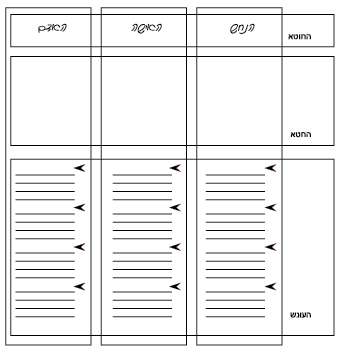 מהיכן למדנו שקין והבל נולדו עם אחיות?מהיכן למדנו שקין דקר את הבל בהרבה מקומות?היכן מצאנו שקין מנסה לרמות את הקב"ה ("כגונב דעת עליונה") ? (2)מה עונשו של קין? (2) צטטי והסביריהסבירי: "אבי יושב אוהל ומקנה " (2) "אבי כל תופש כינור ועוגב""לוטש כל חורש נחושת וברזל""ויתהלך חנוך לפני ה' ואננו כי לקח אותו האלוקים"- מה למדנו מכאן?מדוע שם בן נח מופיע לפני יפת הבכור?במה חטאו בני דורו של נח? (פרטי)מדוע גם בעלי החיים נענשים?בהצלחה רבה!!הבלקיןסיבת השםהמקצועהמנחהתגובת הקב"ה